Симаков Сергей АлександровичDocuments and further information:1.Certificate of competency.2.Endorsement.3.BASIC (A-VI/I).4.Survival craft (A-V1/2-1).5.Fire fighting (A-V1/3).6.Hazardous cargo  (B-V/4,5)Position applied for: ElectricianDate of birth: 14.10.1976 (age: 41)Citizenship: UkraineResidence permit in Ukraine: NoCountry of residence: UkraineCity of residence: KhersonPermanent address: ул.Шенгелия 11/5,кв.116Contact Tel. No: +38 (055) 227-55-39E-Mail: Kulon@ostrov.net.uaU.S. visa: NoE.U. visa: NoUkrainian biometric international passport: Not specifiedDate available from: 01.03.2009English knowledge: PoorMinimum salary: 1300 $ per month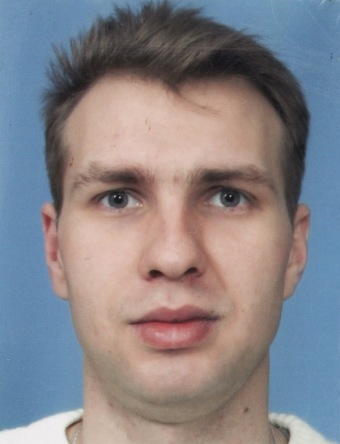 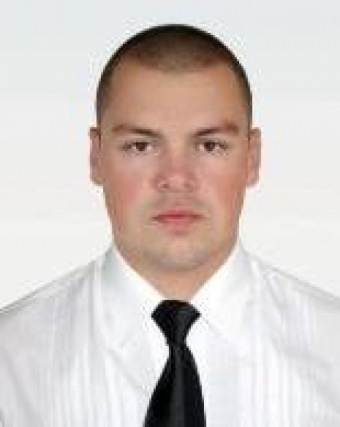 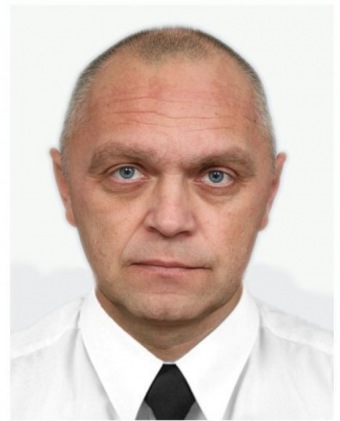 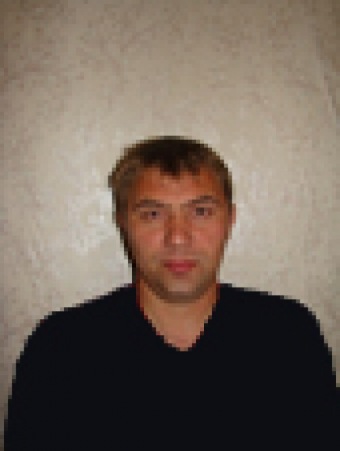 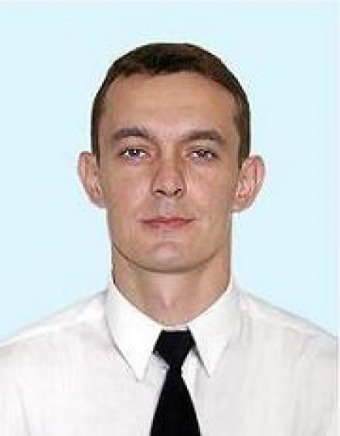 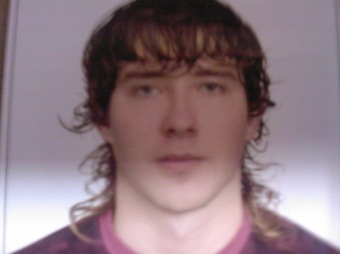 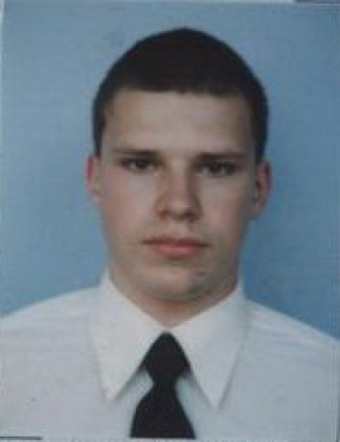 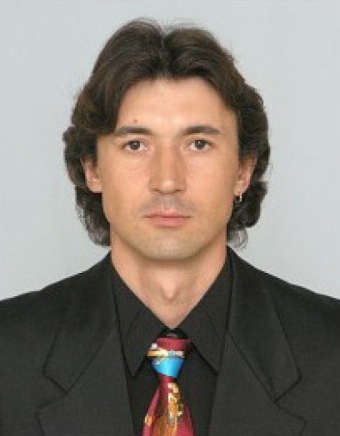 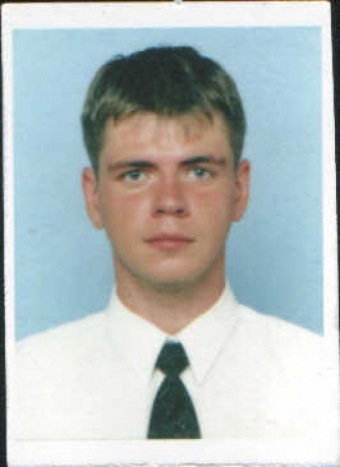 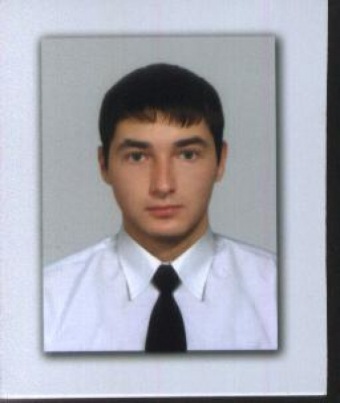 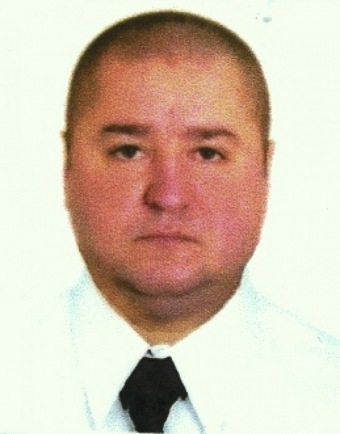 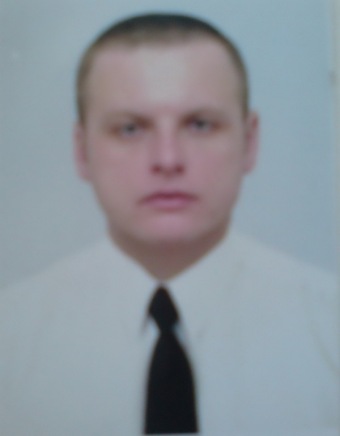 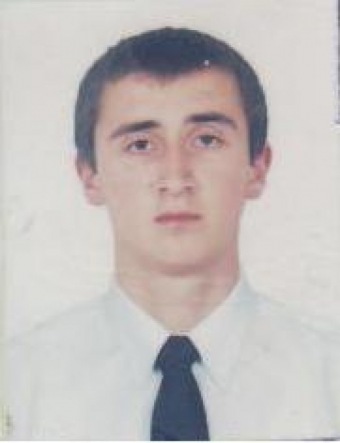 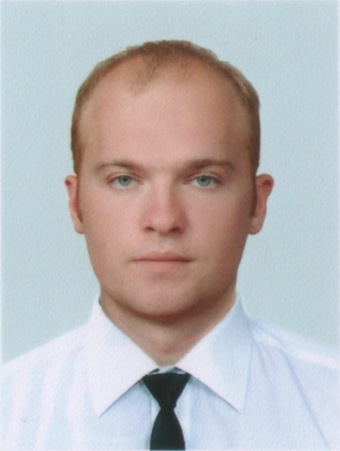 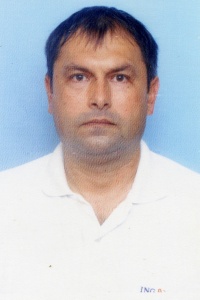 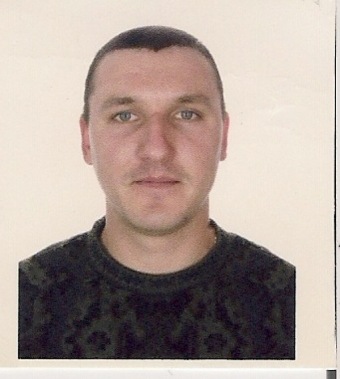 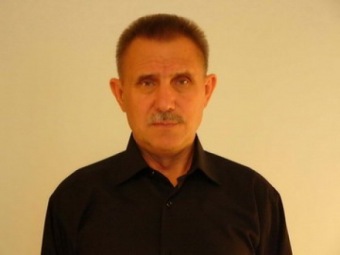 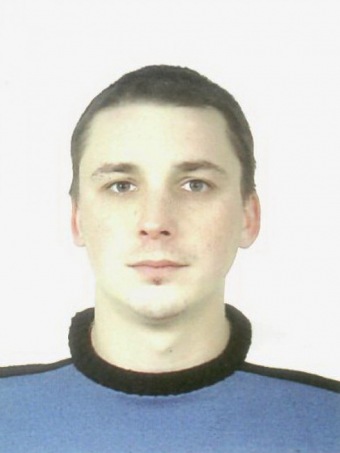 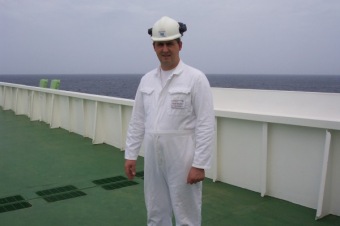 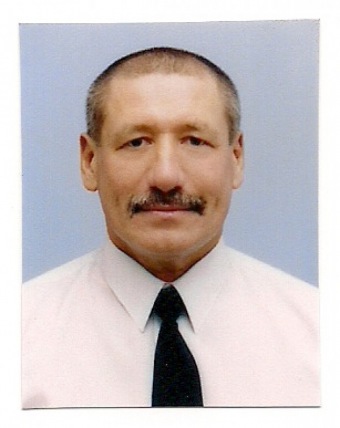 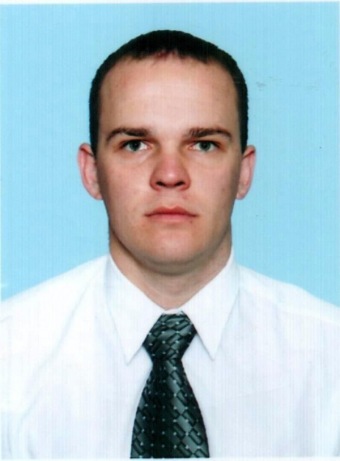 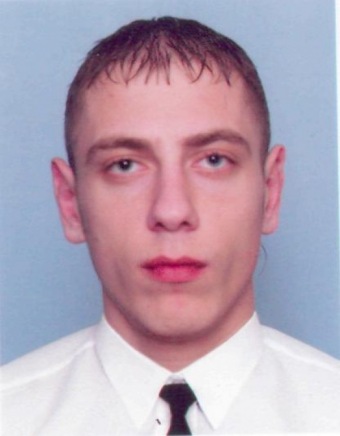 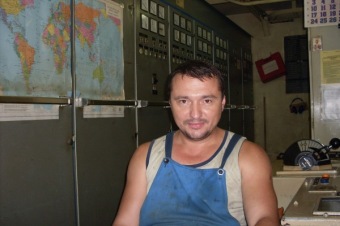 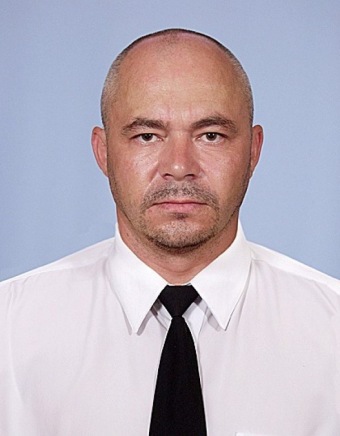 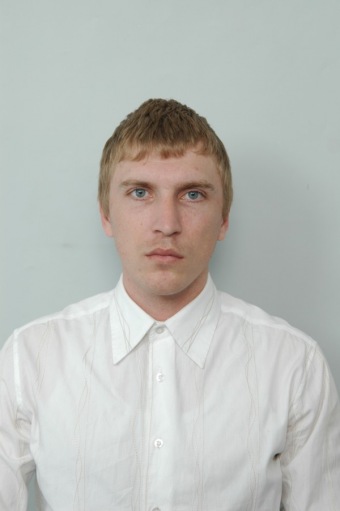 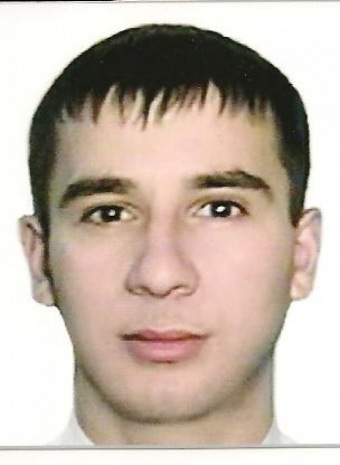 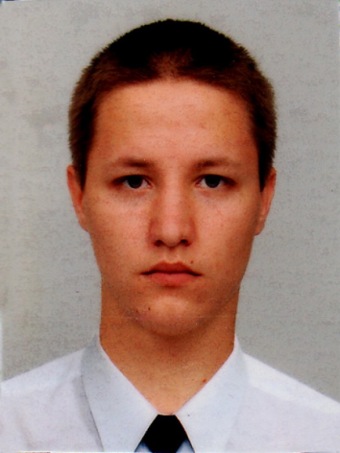 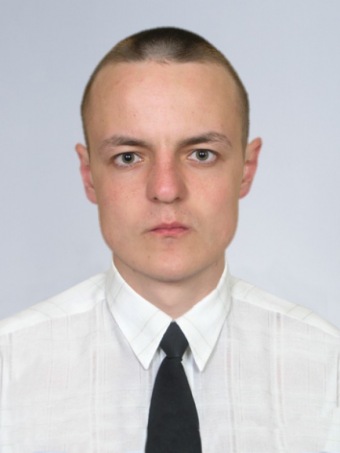 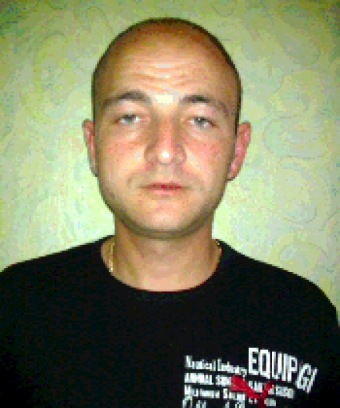 